M3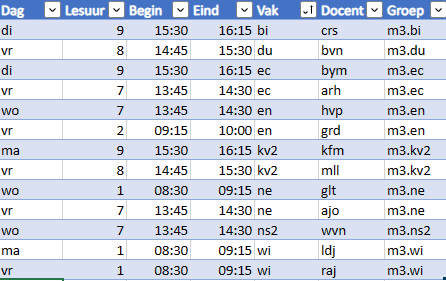 M4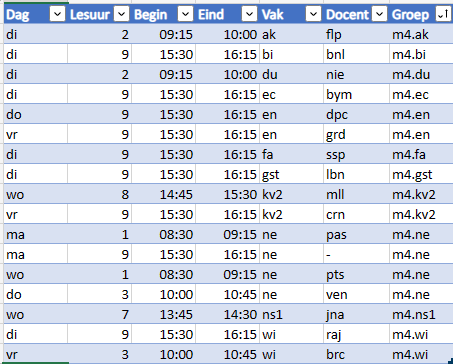 H4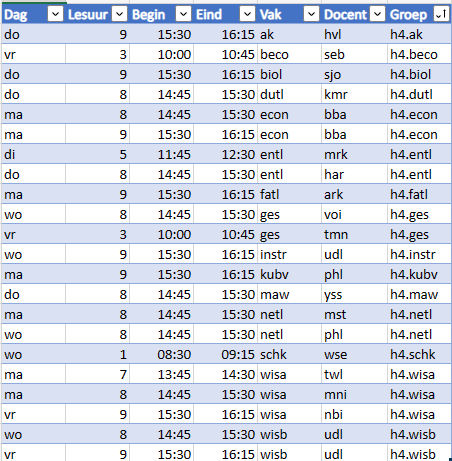 H5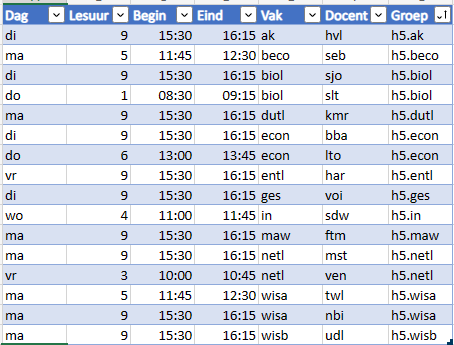 